附件1岳农集团公开招聘岗位需求表附件2：              应 聘 报 名 表应聘岗位：填表注意事项：1.“工作经历”栏填满可单独附页提供，上一段工作经历的截止年月应与下一段工作经历的开始年月一致；2.家庭成员包括父母、配偶、子女。若有退休或已故，则填写退休或已故前单位及职务，并用括号备注“已退休”或“已故”。招聘岗位拟聘人数招聘要求财务总监1人1、45周岁以下，本科及以上学历，会计、审计、财务管理、经济类相关专业；财务总监1人2、具备5年以上财务管理相关工作经验，有中级会计师及以上职称；财务总监1人3、熟悉财会、审计、金融知识、财税相关法律法规及财务内控制度工作流程，有丰富的成本控制和财务分析经验，沟通协调能力强；有上市公司、大中型企业集团公司会计机构负责人经验或持有注册会计师、注册税务师人员可适当放宽年龄和学历条件限制。财务主管2人1、35周岁以下，本科以上学历，会计、审计、财务管理、经济类相关专业；财务主管2人2、具备3年以上财务管理相关经验，具有中级会计职称；财务主管2人3、熟悉国家、地方及相关行业的财税政策和法律法规，熟悉会计操作，会计流程与管理，熟悉用友财务软件的操作和使用，能编制企业合并报表，抗压能力强，工作积极主动性高，责任心强，有一定的组织协调能力，服从工作分配。会计1人1、30周岁以下，本科及以上学历，会计、审计、财务管理、经济类相关专业；会计1人2、具备2年以上岗位相关工作经验，具有初级会计师职称；会计1人3、熟悉国家、地方及相关行业的财税政策和法律，熟悉会计操作，会计流程与管理，熟悉财务软件操作和使用，学习能力强，工作积极主动性高，责任心强，服从工作分配。市场运营岗3人1、35周岁以下，本科及以上学历，专业不限；市场运营岗3人2、有1年以上同类项目市场策划、开拓、运营经验、须提供同类项目相关工作案例材料；市场运营岗3人3、有突出的综合协调、沟通、组织管理能力，责任心强，能迅速熟悉项目经营运作模式，有线上商城产品运营、线上销售、后台运营及测试等相关经验者优先。综合管理岗1人1、35周岁以下，本科及以上学历，专业不限；综合管理岗1人2、具备2年以上综合管理及文字综合相关工作经验；综合管理岗1人3、沟通协调能力强，精通办公应用软件操作，熟悉行政后勤管理、人力资源等实操理论。姓名性别出生年月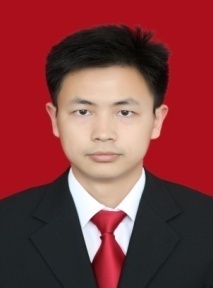 民族现居住地参加工作时间政治面貌婚姻状况健康状况入党时间联系电话电子邮箱专业技术职称职称名称获得时间资格证书证书名称获得时间资格证书证书名称获得时间身份证号码现工作单位及   职务（岗位）目前工作状态A.在职       B.离职(请在相应选项上划“√”)A.在职       B.离职(请在相应选项上划“√”)A.在职       B.离职(请在相应选项上划“√”)最快到岗时间学 习经 历教育情况从高中填起，学历类型分为全日制统招、自考电大、函授、成人教育、网络教育等，并注明教育形式是全日制还是在职。教育情况从高中填起，学历类型分为全日制统招、自考电大、函授、成人教育、网络教育等，并注明教育形式是全日制还是在职。教育情况从高中填起，学历类型分为全日制统招、自考电大、函授、成人教育、网络教育等，并注明教育形式是全日制还是在职。教育情况从高中填起，学历类型分为全日制统招、自考电大、函授、成人教育、网络教育等，并注明教育形式是全日制还是在职。教育情况从高中填起，学历类型分为全日制统招、自考电大、函授、成人教育、网络教育等，并注明教育形式是全日制还是在职。教育情况从高中填起，学历类型分为全日制统招、自考电大、函授、成人教育、网络教育等，并注明教育形式是全日制还是在职。教育情况从高中填起，学历类型分为全日制统招、自考电大、函授、成人教育、网络教育等，并注明教育形式是全日制还是在职。学 习经 历起止年月起止年月毕业学校及院系名称专业学历/学位学历类型学历类型学 习经 历学 习经 历学 习经 历工 作经 历工作经历从第一份工作填起，工作描述是指主要工作职责及工作情况工作经历从第一份工作填起，工作描述是指主要工作职责及工作情况工作经历从第一份工作填起，工作描述是指主要工作职责及工作情况工作经历从第一份工作填起，工作描述是指主要工作职责及工作情况工作经历从第一份工作填起，工作描述是指主要工作职责及工作情况工作经历从第一份工作填起，工作描述是指主要工作职责及工作情况工作经历从第一份工作填起，工作描述是指主要工作职责及工作情况工 作经 历起止年月起止年月工作单位部门岗位证明人及联系方式证明人及联系方式工 作经 历工 作经 历工作描述工作描述工 作经 历起止年月起止年月工作单位部门岗位证明人及联系方式证明人及联系方式工 作经 历工 作经 历工作描述工作描述工 作经 历起止年月起止年月工作单位部门岗位证明人及联系方式证明人及联系方式工 作经 历工 作经 历工作描述工作描述工 作经 历起止年月起止年月工作单位部门岗位证明人及联系方式证明人及联系方式工 作经 历工 作经 历工作描述工作描述家庭主要成 员及重要社会关系姓名称谓出生年月政治面貌工作单位及职务工作单位及职务工作单位及职务家庭主要成 员及重要社会关系家庭主要成 员及重要社会关系家庭主要成 员及重要社会关系突出业绩或重大项目经历（主要填写本人在工作或项目中发挥的主要作用、做出的重要贡献）（主要填写本人在工作或项目中发挥的主要作用、做出的重要贡献）（主要填写本人在工作或项目中发挥的主要作用、做出的重要贡献）（主要填写本人在工作或项目中发挥的主要作用、做出的重要贡献）（主要填写本人在工作或项目中发挥的主要作用、做出的重要贡献）（主要填写本人在工作或项目中发挥的主要作用、做出的重要贡献）（主要填写本人在工作或项目中发挥的主要作用、做出的重要贡献）奖惩情况其他情况说明（主要填写亲属关系，是指与我集团员工、集团所属企业员工有夫妻关系、直系血亲关系、三代以内旁系血亲关系、近姻亲关系的，没有的填无）（主要填写亲属关系，是指与我集团员工、集团所属企业员工有夫妻关系、直系血亲关系、三代以内旁系血亲关系、近姻亲关系的，没有的填无）（主要填写亲属关系，是指与我集团员工、集团所属企业员工有夫妻关系、直系血亲关系、三代以内旁系血亲关系、近姻亲关系的，没有的填无）（主要填写亲属关系，是指与我集团员工、集团所属企业员工有夫妻关系、直系血亲关系、三代以内旁系血亲关系、近姻亲关系的，没有的填无）（主要填写亲属关系，是指与我集团员工、集团所属企业员工有夫妻关系、直系血亲关系、三代以内旁系血亲关系、近姻亲关系的，没有的填无）（主要填写亲属关系，是指与我集团员工、集团所属企业员工有夫妻关系、直系血亲关系、三代以内旁系血亲关系、近姻亲关系的，没有的填无）（主要填写亲属关系，是指与我集团员工、集团所属企业员工有夫妻关系、直系血亲关系、三代以内旁系血亲关系、近姻亲关系的，没有的填无）应聘者承诺：本人承诺所填信息全部真实、完整、有效。招聘单位可对上述信息进行调查核实，若有虚假，由本人承担所有法律责任，并自愿放弃所应聘岗位，且可作为招聘单位解除劳动合同的依据。                                                         应聘人签名:                                             年  月 日                   签   名：年   月   日应聘者承诺：本人承诺所填信息全部真实、完整、有效。招聘单位可对上述信息进行调查核实，若有虚假，由本人承担所有法律责任，并自愿放弃所应聘岗位，且可作为招聘单位解除劳动合同的依据。                                                         应聘人签名:                                             年  月 日                   签   名：年   月   日应聘者承诺：本人承诺所填信息全部真实、完整、有效。招聘单位可对上述信息进行调查核实，若有虚假，由本人承担所有法律责任，并自愿放弃所应聘岗位，且可作为招聘单位解除劳动合同的依据。                                                         应聘人签名:                                             年  月 日                   签   名：年   月   日应聘者承诺：本人承诺所填信息全部真实、完整、有效。招聘单位可对上述信息进行调查核实，若有虚假，由本人承担所有法律责任，并自愿放弃所应聘岗位，且可作为招聘单位解除劳动合同的依据。                                                         应聘人签名:                                             年  月 日                   签   名：年   月   日应聘者承诺：本人承诺所填信息全部真实、完整、有效。招聘单位可对上述信息进行调查核实，若有虚假，由本人承担所有法律责任，并自愿放弃所应聘岗位，且可作为招聘单位解除劳动合同的依据。                                                         应聘人签名:                                             年  月 日                   签   名：年   月   日应聘者承诺：本人承诺所填信息全部真实、完整、有效。招聘单位可对上述信息进行调查核实，若有虚假，由本人承担所有法律责任，并自愿放弃所应聘岗位，且可作为招聘单位解除劳动合同的依据。                                                         应聘人签名:                                             年  月 日                   签   名：年   月   日应聘者承诺：本人承诺所填信息全部真实、完整、有效。招聘单位可对上述信息进行调查核实，若有虚假，由本人承担所有法律责任，并自愿放弃所应聘岗位，且可作为招聘单位解除劳动合同的依据。                                                         应聘人签名:                                             年  月 日                   签   名：年   月   日应聘者承诺：本人承诺所填信息全部真实、完整、有效。招聘单位可对上述信息进行调查核实，若有虚假，由本人承担所有法律责任，并自愿放弃所应聘岗位，且可作为招聘单位解除劳动合同的依据。                                                         应聘人签名:                                             年  月 日                   签   名：年   月   日